МИНИСТЕРСТВО СОЦИАЛЬНОЙ ЗАЩИТЫ НАСЕЛЕНИЯ РЕСПУБЛИКИ БУРЯТИЯАВТОНОМНОЕ УЧРЕЖДЕНИЕ РЕСПУБЛИКИ БУРЯТИЯ«Дополнение к письму «О проведенной работе по профилактике коррупционных нарушений в 2016 году»В соответствии с Планом противодействия коррупции на 2016 год, утвержденного 26 января 2016 года,  АУ РБ «Республиканский клинический госпиталь для ветеранов войн» сообщает что:В Учреждении Приказом руководителя № 63 от 26 января 2016 года  определены лица, ответственные за антикоррупционные мероприятия, в том числе и профилактику;Ответственным за сотрудничество  с правоохранительными органами  назначен юрисконсульт, однако, в период с 01.01.2016 по 19.01.2016 правоохранительные органы по вопросам противодействия коррупции в Учреждение не обращались;Согласно  принципам эффективного менеджмента и внутренним организационным документам в Учреждении  существуют стандарты и процедуры обеспечивающие эффективную деятельность;В Учреждении 25 января 2016 года Приказом руководителя утвержден Кодекс этики и служебного поведения работников АУ РБ «РКГВВ», с которым работники ознакомлены под подпись;В Учреждении отслеживаются случаи возможного конфликта интересов, в 2016 году такие случаи не выявлены;В Учреждении не используются неофициальные отчетности и отсутствует  факт использования поддельных бланков/документов.Начальник                                              Л.Э, Шишова Исп. Кандрашина М.Ю. Тел. 435060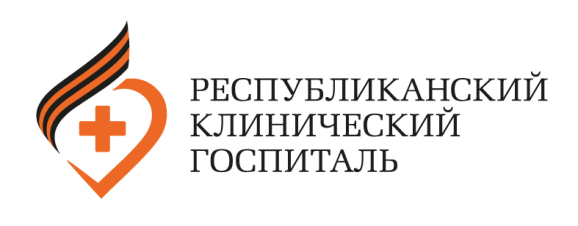   670047, Республика Бурятия  г. Улан-Удэ,  ул. Пирогова, д. 30 «А»,                                                            email: hospital@rkgvv.ruфакс:  8 (3012) 43-73-82тел:  8 (3012) 43-53-60№ ________ от  «______»____________ 2016  г.На №______________ от _________________Министерство социальной защиты населения РБ